CONVOCATORIA DE AYUDAS PARA LA MOVILIDAD DEL PERSONAL DE LA UNIVERSIDAD DE CANTABRIA (PDI) CON FINES DE FORMACIÓN EN EL MARCO DEL PROGRAMA ERASMUS+ Anexo I-B: SOLICITUD DE PARTICIPACIÓN CURSO 20    - 20 DATOS DEL SOLICITANTE PDI TIPO DE MOVILIDAD (márquese A o B) MOVILIDAD ORGANIZADA POR EL INTERESADOMOVILIDAD ORGANIZADA POR LA ORGANIZACIÓN DE ACOGIDA / “SEMANA ERASMUS”DATOS DE LA MOVILIDAD Objetivos del intercambio e impacto que tendría en su área/servicio de trabajo 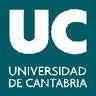 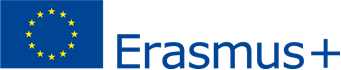 APELLIDOS: NOMBRE: DNI: TELÉFONO: E-MAIL:DEPARTAMENTO: CATEGORÍA PROFESIONAL: ORGANIZACIÓN DE ACOGIDA CÓDIGO ERASMUS (SI ES UNA UNIVERSIDAD) PERIODO DE ESTANCIA Del 	 al ORGANIZACIÓN DE ACOGIDA CÓDIGO ERASMUS PERIODO DE ESTANCIA Del 	 al CLÁUSULA SOLICITUD DE PARTICIPACIÓN EN PROGRAMAS DE MOVILIDADCuando usted  presentó la documentación para su nombramiento/contratación en la Universidad de Cantabria, se le facilitó la información requerida en los artículos 13 y 14 del Reglamento General de Protección de Datos (RGPD) sobre las condiciones en que se van a tratar los datos personales que nos ha facilitado y dio su consentimiento a las mismas. Le informamos que su solicitud de participación en este programa de movilidad puede suponer, en caso de ser aceptado, la transferencia internacional de sus datos personales a la universidad u organismo receptor. Consiento que mis datos personales sean objeto de cesión a la universidad u organismo receptor de este programa de movilidad.CLÁUSULA SOLICITUD DE PARTICIPACIÓN EN PROGRAMAS DE MOVILIDADCuando usted  presentó la documentación para su nombramiento/contratación en la Universidad de Cantabria, se le facilitó la información requerida en los artículos 13 y 14 del Reglamento General de Protección de Datos (RGPD) sobre las condiciones en que se van a tratar los datos personales que nos ha facilitado y dio su consentimiento a las mismas. Le informamos que su solicitud de participación en este programa de movilidad puede suponer, en caso de ser aceptado, la transferencia internacional de sus datos personales a la universidad u organismo receptor. Consiento que mis datos personales sean objeto de cesión a la universidad u organismo receptor de este programa de movilidad.FIRMAS Firma del interesado/a Nombre y apellidos: Fecha:    PDI: Vº Bº Director/a Departamento / Decano/a CentroJustificación de la movilidad para las necesidades del Departamento/ CentroNombre y apellidos: Fecha:    